Протокол инструктажа 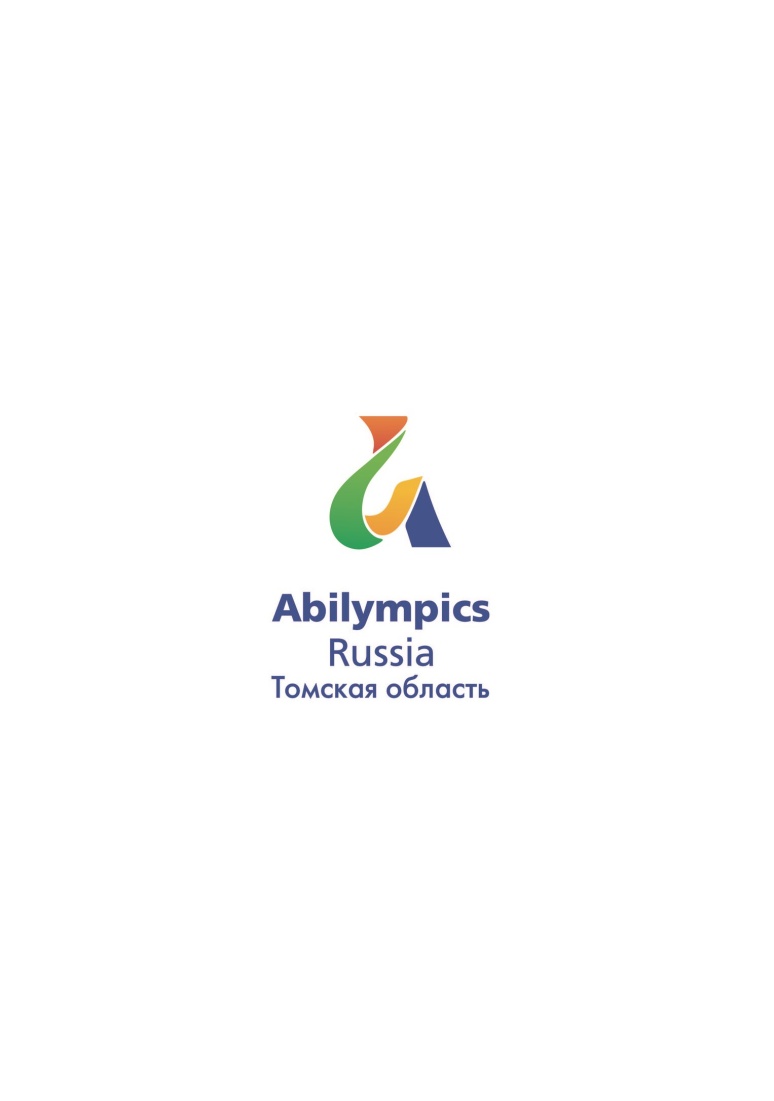 по охране труда и пожарной безопасности экспертовРегионального чемпионата профессионального мастерствадля людей с инвалидностью «Абилимпикс»по компетенции «_______________________»__ сентября 2017 г.№п/пФ.И.О.ЭкспертаГод рожденияФ.И.О.инструктирующегоПодпись инструктирующегоПодпись инструктируемого